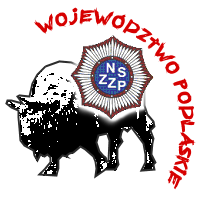 ZARZĄD WOJEWÓDZKINiezależnego  SamorządnegoZwiązku Zawodowego Policjantówwoj. podlaskiego        15-003 Białystok ul. Henryka Sienkiewicza 65           tel. (711) 2467    (85) 670-2467   faks (711) 3467
                                                                     Białystok, dnia ………………….. rokuZZ – ……. / VII/ 2020MARIUSZ KRZYSZTOF TRUSZKOWSKIPRYWATNA KANCELARIA ADWOKACKAW      B I A Ł Y M S T O K UUL. MARJAŃSKIEGO 3 LOK. 10215 – 402 BIAŁYSTOKInformuję, że Komisja Funduszu Ochrony Prawnej przy Zarządzie Wojewódzkim NSZZ Policjantów województwa podlaskiego w dniu ………………………… rozpatrzyła wniosek …………….………………………………… i udzieliła zgody na pomoc w postępowaniu dyscyplinarnym/administracyjnym na zasadzie realizacji umowy cywilnoprawnej  zawartej przez Zarząd Wojewódzki.Zał. 1Wyk.egz.2 Egz.nr 1 – adresatEgz.nr 2 – a/a  